Czwartek 15.04.2021r Temat: W naszym ogródeczku Wiosenne kwiaty w ogrodzie: jakie kwiaty możemy znaleźć w ogrodach wiosną? Obejrzycie ilustracje przykładowych kwiatów ogrodowych, nazwijcie kwiaty 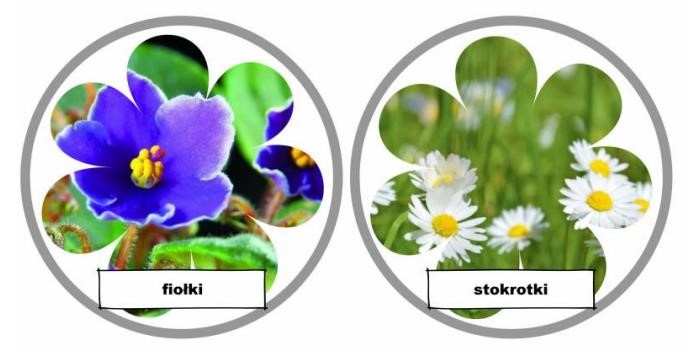 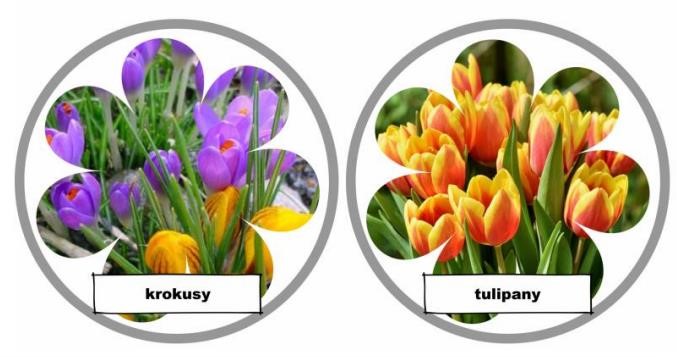 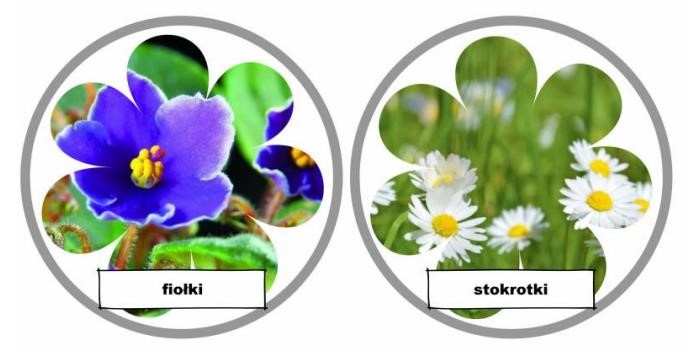 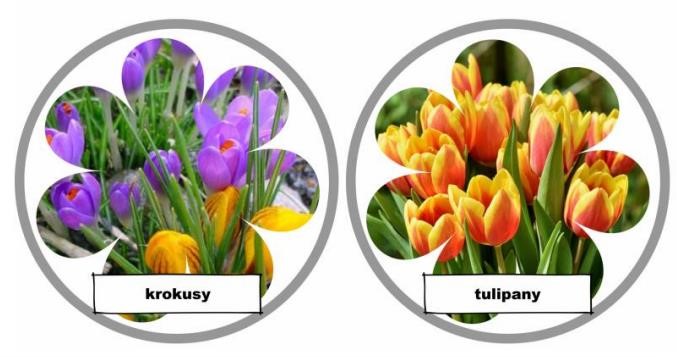 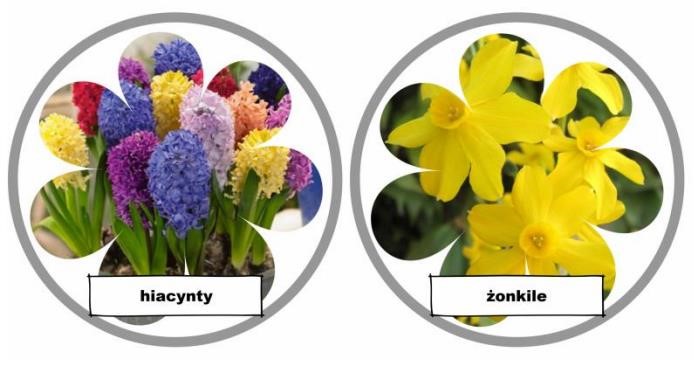 Kwiaty z figur – wytnijcie z papieru kolorowe figury geometryczne, zadaniem dziecka będzie ułożyć dowolny kwiat z figur Przykładowa kompozycja: 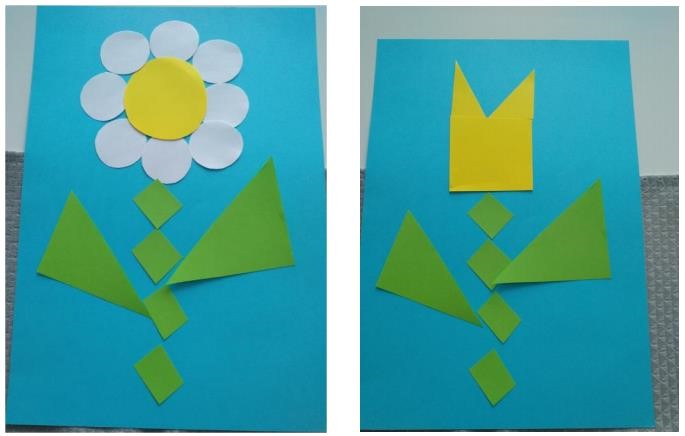 